ПРОТОКОЛ №заседания комиссии по предупреждению и ликвидации ЧС и ПБ администрации Боханского муниципального районаМесто проведения: актовый зал в здании администрации Боханского муниципального района (669311, Иркутская обл., Боханский р-н, ул. Ленина, 83, 1-й этаж).Вел заседание:На заседании присутствовали:ПОВЕСТКА ДНЯ:«О состоянии организации подвоза обучающихся в образовательных учреждениях Боханского района»По первому вопросу повестки дня выступила: начальник МКУ «Управление образования муниципального образования «Боханский район»» (Буяева Л.С.).Комиссия по предупреждению и ликвидации чрезвычайных ситуаций и обеспечению пожарной безопасности Боханского муниципального района решила:По первому вопросу повестки дня:Информацию начальника МКУ «Управление образования МО «Боханский район»» (Буяева Л.С.) принять к сведению.Отделу капитального строительства администрации муниципального образования «Боханский район» (Иванов Д.А.) направить письмо с обращением в Областное государственное казённое учреждение «Дирекция по строительству и эксплуатации автомобильных дорог Иркутской области» о решении вопроса по монтажу и запуску освещения по улице мкрн «Юбилейный», 28, с. Тараса (МБДОУ «Тарасинский детский сад») и по улице Мира, 1А, с. Казачье (МБДОУ «Казачинский детский сад»).Срок исполнения: до 27.10.2022 года«О состоянии источников наружного противопожарного водоснабжения в населенных пунктах МО «Боханский район» в 2022 году, по итогам осенней проверки»По второму вопросу повестки дня выступил: начальник 44 ПСЧ (1 разряда, по охране п. Бохан) 2 ПСО ФПС ГПС (1разряда, п. Усть-Ордынский) ГУ МЧС России по Иркутской области (Бураев А.А.).Комиссия по предупреждению и ликвидации чрезвычайных ситуаций и обеспечению пожарной безопасности Боханского муниципального района решила:По второму вопросу повестки дня:2. Информацию начальника 44 ПСЧ (1 разряда, по охране п. Бохан) 2 ПСО ФПС ГПС (1 разряда, п. Усть-Ордынский) ГУ МЧС России по Иркутской области (Бураев А.А.) принять к сведению.2.1. Рекомендовать главам сельских поселений:2.1.1. рассмотреть вопрос об оборудования мест забора воды для нужд пожаротушения из естественных водоисточниках в населенных пунктах;2.1.2.продолжить работу по учету водоисточников, которые могут быть задействованы для забора воды пожарными автомобилями;2.1.3.провести подготовку источников наружного противопожарного водоснабжений к их эксплуатации в условиях отрицательных температур;2.1.4.подготовить источники НППВ для использования в темное время суток.Срок исполнения: до 10.11.2022 года«О мерах по подготовке к безопасной эксплуатации водных объектов в осенне-зимний период 2022-2023 г.г. на территории Боханского района»По третьему вопросу повестки дня выступил: старший госинспектор по маломерным судам Боханского инспекторского участка «Центр ГИМС МЧС России по Иркутской области» (Намсараев З.М.).Комиссия по предупреждению и ликвидации чрезвычайных ситуаций и обеспечению пожарной безопасности Боханского муниципального района решила:По третьему вопросу повестки дня:Информацию старшего госинспектора по маломерным судам Боханского инспекторского участка «Центр ГИМС МЧС России по Иркутской области» (Намсараев З.М.) принять к сведению.Рекомендовать главам сельских поселений:провести корректировку нормативно-правовой документации, в том числе разработать план мероприятий, по вопросам безопасной эксплуатации водных объектов в зимний период 2022-2023 г.г., с указанием конкретных мероприятий, сроков исполнения и должностных лиц, ответственных за выполнение планируемых мероприятий. Особое внимание обратить на реализацию положений п.32.8 Постановления Правительства Иркутской области от 08.10.2009 г. №280/59-ПП «Об утверждении правил охраны жизни людей на водных объектах Иркутской области», а именно своим правовым актом запретить выход и передвижение людей по льду водного объекта в период становления и вскрытия ледового покрова. (принятые НПА предоставить в Боханский ИУ Центра ГИМС ГУ МЧС России по Иркутской области);в целях обеспечения безопасности людей на водных объектах, предотвращения предпосылок и происшествий, обусловленных провалом людей и автомобильной техники под лёд, организовать выявление потенциально опасных мест, обустройство искусственных заграждений препятствующих выезду автотранспорта на лед. Установить информационные знаки и аншлаги «Выход на лёд опасен», «Выезд на лёд запрещен»;в целях своевременного реагирования на возникшие предпосылки и происшествия, а также проведения профилактической работы с населением организовать работу мобильных групп из числа работников администрации и других заинтересованных структур, в местах массового выхода людей на лёд для подлёдной рыбалки в выходные и праздничные дни;организовать проведение сходов с населением с доведением информации по правилам поведения на водных объектах в осенне-зимний, зимний периоды;усилить контроль за детьми находящимися вблизи водных объектов без родительского надзора, провести по дворовые обходы социально-неблагополучных, малообеспеченных и многодетных семей, а также семей проживающих вблизи береговой полосы (под роспись в журнале проведения инструктажа);рекомендовать владельцам автотранспорта дополнительно ознакомиться с информацией, о том что проезд автомобильного транспорта по водному объекту зимой вне переправы по льду запрещается, при использовании несанкционированных ледовых переправ, а также при выезде на лёд водители автотранспортного средства будут привлечены к административной ответственности в соответствии с Законом Иркутской области №-153 ОЗ;взять на контроль проведение культурно-массовых и спортивных мероприятий на льду водных объектов, а также места массового выхода людей на лёд для подледного лова рыбы.О всех происшествиях и предпосылках к ним информировать ЕДДС АМО Боханский район и Боханский ИУ Центра ГИМС ГУ МЧС России по Иркутской области.Срок исполнения: до 01.12.2022 годаНачальнику МКУ Управление образования муниципального образования «Боханский район»» (Буяева Л.С.):в образовательных и дошкольных учреждениях Боханского района инициировать проведение уроков ОБЖ по теме: «Осторожно ТОНКИЙ ЛЕД. Правила поведения на водных объектах в осенний и зимний периоды. Оказания первой помощи пострадавшим».Срок исполнения: до 22.11.2022 года«О реализации поэтапного Плана мероприятий по созданию, развитию системы оповещения населения на территории населенных пунктов сельских поселений Боханского муниципального района, где отсутствует оборудование системы оповещения»По четвертому вопросу повестки дня выступил: начальник отдела по делам ГОЧС администрации муниципального образования «Боханский район» (Кабанов С.В.).Комиссия по предупреждению и ликвидации чрезвычайных ситуаций и обеспечению пожарной безопасности Боханского муниципального района решила:По четвертому вопросу повестки дня:Информацию начальника отдела по делам ГОЧС муниципального образования «Боханский район» (Кабанов С.В.) принять к сведению.4.1.Рекомендовать главам сельских поселений:4.1.1.реализовать мероприятия по созданию, развитию системы оповещения населения на территории населенных пунктов сельских поселений Боханского муниципального района, где отсутствует оборудование системы оповещения в соответствии с поэтапным Планом мероприятий на период с 2022 по 2027 год.УТВЕРЖДАЮУТВЕРЖДАЮУТВЕРЖДАЮУТВЕРЖДАЮУТВЕРЖДАЮУТВЕРЖДАЮУТВЕРЖДАЮМэр,Мэр,Мэр,Мэр,Мэр,Мэр,Мэр,председатель комиссии по предупреждению и ликвидации чрезвычайных ситуаций и обеспечению пожарной безопасности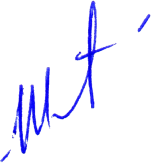 председатель комиссии по предупреждению и ликвидации чрезвычайных ситуаций и обеспечению пожарной безопасностипредседатель комиссии по предупреждению и ликвидации чрезвычайных ситуаций и обеспечению пожарной безопасностипредседатель комиссии по предупреждению и ликвидации чрезвычайных ситуаций и обеспечению пожарной безопасностипредседатель комиссии по предупреждению и ликвидации чрезвычайных ситуаций и обеспечению пожарной безопасностипредседатель комиссии по предупреждению и ликвидации чрезвычайных ситуаций и обеспечению пожарной безопасностипредседатель комиссии по предупреждению и ликвидации чрезвычайных ситуаций и обеспечению пожарной безопасностиЭ.И. КоняевЭ.И. Коняев«20»октябряоктября2022года19 октября 2022 годаВремя:10:00п. Бохан- Иванов Виталий Васильевич – заместитель председателя комиссии по предупреждению и ликвидации чрезвычайных ситуаций и обеспечению пожарной безопасности Боханского муниципального района.Заместители председателя комиссии:Заместители председателя комиссии:Иванов Виталий ВасильевичЗаместитель мэра по ЖКХ администрации муниципального образования «Боханский район»Бураев Алексей АлександровичНачальник 44 ПСЧ (1 разряда, по охране п. Бохан) 2 ПСО ФПС ГПС (1разряда, п. Усть-Ордынский) ГУ МЧС России по Иркутской областиСекретарь комиссии:Секретарь комиссии:Кабанов Степан ВладимировичНачальник отдела по делам ГОЧС администрации муниципального образования «Боханский район»Члены комиссии:Члены комиссии:Пушкарева Татьяна СергеевнаГлава администрации МО «Казачье»Артанов Владимир НиколаевичГлава администрации МО «Каменка»Нефедьев Сергей НиколаевичГлава администрации МО «Олонки»Таряшинов Алексей МихайловичГлава администрации МО «Тараса»Скоробогатова Марина ВладимировнаГлава администрации МО «Тихоновка»Багайников Владимир АлексеевичГлава администрации МО «Укыр»Барлуков Василий АпполоновичГлава администрации МО «Хохорск»Ханхареев Дмитрий ИльичГлава администрации МО «Шаралдай»Александров Александр ГеннадьевичНачальник отдела сельского хозяйства администрации муниципального образования «Боханский район»Буяева Лариса СавватеевнаНачальник муниципального казенного учреждения Управление образования муниципального образования «Боханский район»»Асташкинова Антонина АпполоноваНачальник МКУ Управление культуры муниципального образования «Боханский район»Кустов Сергей ГавриловичНачальник ОГБУ «Боханская станция по борьбе с болезнями животных»Намсараев Зандан МаксимовичСтарший госинспектор по маломерным судам Боханского инспекторского участка «Центр ГИМС МЧС России по Иркутской области»ПРИСУТСТВУЮЩИЕ:ПРИСУТСТВУЮЩИЕ:Богданов Савелий ФедоровичСпециалист ГОЧС и информационных технологий АМО «Хохорск»Булгадаев Виктор АлександровичСпециалист военно-учетного стола администрации МО «Бохан»Дарханов Александр СергеевичСпециалист ГОЧС ОГБУЗ «Боханская РБ»Мунхоев Кирилл АрхиповичСпециалист ГОЧС МО «Тараса»Мягкова Ольга ВладимировнаЗам. главы МО «Александровское»Халмакшинов Дмитрий ВладимировичСпециалист по ГО ЧС и ПБ администрации МО «Новая Ида»Шабаева Надежда Иннокентьевнаредактор 1-й категории МБУ Боханская редакции районной газеты «Сельская правда»Яновский Владимир ВикторовичНачальник отделения ОНД и ПР по У-ОБО УНД и ПР ГУ МЧС России по Иркутской областиПРИГЛАШЕННЫЕ:ПРИГЛАШЕННЫЕ:Открытие заседания КЧС и ПБОткрытие заседания КЧС и ПБ10:00-10:05(5 мин.)Оглашение повестки дня, вступительное слово, председателя КЧС и ПБ администрации Боханского муниципального районаКоняев Эдуард Ионович«О состоянии организации подвоза обучающихся в образовательных учреждениях Боханского района»«О состоянии организации подвоза обучающихся в образовательных учреждениях Боханского района»Докладчик: 10:05-10:15(10 мин.)Начальник МКУ Управление образования муниципального образования «Боханский район»»Буяева Лариса Савватеевна«О состоянии источников наружного противопожарного водоснабжения в населенных пунктах МО «Боханский район» в 2022 году, по итогам осенней проверки»«О состоянии источников наружного противопожарного водоснабжения в населенных пунктах МО «Боханский район» в 2022 году, по итогам осенней проверки»Докладчик:10:15-10:25(10 мин.)Начальник 44 ПСЧ (1 разряда, по охране п. Бохан) 2 ПСО ФПС ГПС (1разряда, п. Усть-Ордынский) ГУ МЧС России по Иркутской областиБураев Алексей Александрович«О мерах по подготовке к безопасной эксплуатации водных объектов в осенне-зимний период 2022-2023 г.г. на территории Боханского района»«О мерах по подготовке к безопасной эксплуатации водных объектов в осенне-зимний период 2022-2023 г.г. на территории Боханского района»Докладчик:10:25-10:35(10 мин.)Старший госинспектор по маломерным судам Боханского инспекторского участка «Центр ГИМС МЧС России по Иркутской области»Намсараев Зандан Максимович«О реализации поэтапного Плана мероприятий по созданию, развитию системы оповещения населения на территории населенных пунктов сельских поселений Боханского муниципального района, где отсутствует оборудование системы оповещения.»«О реализации поэтапного Плана мероприятий по созданию, развитию системы оповещения населения на территории населенных пунктов сельских поселений Боханского муниципального района, где отсутствует оборудование системы оповещения.»Докладчик: 10:35-10:45(10 мин.)Начальник отдела по делам ГОЧС муниципального образования «Боханский район»Кабанов Степан ВладимировичГлавы сельских поселенийЗакрытие заседания КЧС и ПБЗакрытие заседания КЧС и ПБ10:45-10:50(5 мин.)Оглашение решения КЧС и ПБ, заключительное слово, председателя КЧС и ПБ администрации Боханского муниципального районаКоняев Эдуард ИоновичСекретарь комиссии, начальник отдела по делам ГОЧС МО «Боханский район»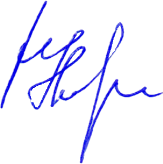 С.В. Кабанов.